FORMULAIRE D’ÉVALUATION DES FORMATIONSFACULTATIFLE FORMATEUR M. CONSTANT Dorian  Autre formateurLA FORMATIONNature de la formation suivie : Générale  Dessins  Cimetières  Dossiers d’urbanisme (CU, PC, ...)  Voirie/Circulation Autre (à préciser) : Vous avez eu connaissance de cette formation par : Le SiiG  Votre hiérarchie  Des collègues Autre (à préciser) : Souhaitiez-vous réellement suivre cette formation ? Oui, beaucoup  Oui, assez  Non, pas vraiment  Non, pas du toutVotre venue en formation : Relève de votre propre initiative  Est demandée par votre hiérarchie  Les deux Autre (à préciser) : Qu'attendiez-vous de cette formation ? Des savoirs professionnels utilisables immédiatement Des savoirs professionnels utilisables plus tard Des apports utiles à votre carrière Des connaissances générales sur le SiiG et ses applicationsVOTRE AVISQuelle est votre opinion sur les moyens mis en œuvre ?Précisions éventuelles sur les moyens mis en œuvre :Que pensez-vous de l’adaptation des locaux ?Précisions éventuelles sur l’adaptation des locaux :Quelle est votre évaluation de la formation ?Précisions éventuelles sur votre évaluation :FACULTATIFNous vous remercions d’avoir pris le temps de contribuer à l’amélioration de nos services.Formulaire à nous renvoyer par courriel à l’adresse formation@siig.fr ou bien par courrier postal ou en main propre aux coordonnées mentionnées en pied de page* Les informations recueillies dans ce formulaire d’évaluation sont conservées pour une durée limitée à 1 an et sont destinées à l’établissement de statistiques pour l’amélioration des missions et des services du SiiG.Conformément à la loi « informatique et libertés » (https://www.cnil.fr/fr/loi-78-17-du-6-janvier-1978-modifiee), vous pouvez exercer votre droit d'accès aux données vous concernant et les faire rectifier en contactant le SiiG aux coordonnées ci-après :Syndicat Intercommunal d'Information Géographique - 1005 route de Vénéjan - 30200 Saint-Nazaire-ou-www.siig.fr (rubrique « CONTACT »)Plus d’information sur www.siig.fr :  Mentions légales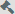 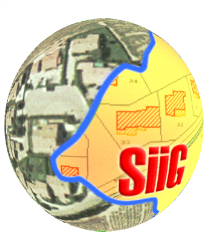 Syndicat Intercommunal d’Information GéographiqueVOUS *Nom : Prénom : Fonction : Collectivité/Organisme d’appartenance : Très satisfaisantBienInsuffisantInadaptéAccueil/Prise en chargeConditions matériellesMéthodes pédagogiquesTrès satisfaisantBienInsuffisantInadaptéIsolation phoniqueTempératureÉclairageToilettesSalle de pauseÉtat global des locauxOuitotalementOuien partieInsuffi-sammentNonpas du toutLe rythme de la formation vousa-t-il paru satisfaisant ?Les horaires sont-ils adaptésau contenu de la formation ?Êtes-vous satisfait des conditionsd’organisation ?L’objectif de la formation a-t-ilété respecté ?Le formateur vous a-t-il sembléperformant ?La qualité des supports est-ellesuffisante ?Pensez-vous que l’objectif de laformation est atteint ?QUESTIONS OUVERTESQuels sont les plus de la formation ?Que faudrait-il éventuellement changer dans cette formation ?Que vous a-t-elle apportée ?Faites vos commentaires !